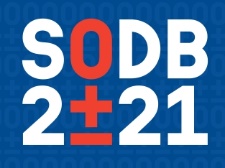 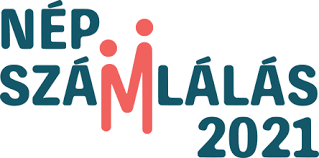 Asistované sčítanie obyvateľstvaAsszisztált népszámlálás03.05.2021-13.06.20212021.05.03.-2021.06.13.Dňa 31. marca 2021 skončila prvá fáza elektronického sčítania obyvateľov Slovenska. Obyvatelia, ktorí sa z rôznych dôvodov nemohli sčítať sami alebo pomocou blízkej osoby, na splnenie svojej povinnosti sčítať sa musia využiť tzv. asistované sčítanie.2021. március 31- én befejeződött az elektronikus népszámlálás első szakasza. Azon lakosainknak, akiknek különböző okból kifolyólag nem állt módjukban kitölteni  az elektronikus kérdőívet,  a népszámlálásban való kötelességük teljesítéséhez az ún. asszisztált számlálásban kell részt venniük Adresa a prevádzkové hodiny kontaktného miesta /Kapcsolattartó hely címe és nyitvatartásaZasadačka obecného úradu/ A községháza alagsori üléstermeMýtne námestie 1 / Vám tér  1930 40 Štvrtok na Ostrove/ CsallóközcsütörtökOtváracie hodiny/ NyitvatartásPondelok/ Hétfő:          10:00 - 12:00	   Utorok/ Kedd:               10:00 - 12:00	   Streda/ Szerda:             13:00 - 17:00      Štvrtok/ Csütörtök:      10:00 - 12:00Piatok/ Péntek:             10:00 - 12:00	Kontaktná osoba/ Kapcsolattartó személy: Agáta Mészáros, tel. 031/5693501, mail: ziadosti@ocustvrtok.sk